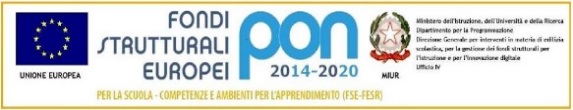 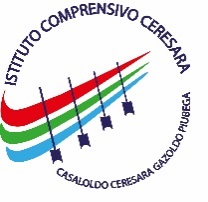 Comuni di Casaloldo – Ceresara – Gazoldo degli Ippoliti– PiubegaVia Roma 53 - 46040 CERESARA (MN) TEL. 0376/87030 - FAX 0376/879028C.M. MNIC80200G - C.F. 90011520203 – Codice Univoco UFVBJGSito internet: www.icceresara.edu.it posta certificata: mnic80200g@pec.istruzione.itE-mail: mnic80200g@istruzione.it - segreteria@icceresara.edu.it    Scusate il disordine, siamo impegnati a imparareProt. n.     /A9/Fp                                                                                                                                                   	Agli interessati – Sedi di servizioAll’albo dell’Istituto ComprensivoLA DIRIGENTE SCOLASTICAVista la normativa di riferimento (D. lgs. 81/2008, T.U. Sicurezza e D. Lgs 160/2009)DESIGNA per la scuola……………………………………………Il personale di seguito elencato quali addetti alle aree indicate, relativamente all’a.s. ……………………… :Come sostituti tutti (sia docenti che collaboratori), se adeguatamente formati, sono tenuti a rispondere in caso di emergenza durante il servizio;Gli addetti all’emergenza ed evacuazione in collaborazione con gli altri addetti dovranno elaborare ed aggiornare i piani di emergenza e far svolgere almeno due prove di evacuazione nel plesso durante l’anno scolastico;Gli addetti alla prevenzione incendi e lotta anti-incendio devono collaborare alla stesura del piano di evacuazione, collaborare alle attività prevenzione incendi, conoscere e mantenere in efficienza i sistemi di prevenzione incendi (estintori, sistemi allarme, uscite emergenza, segnaletica sicurezza);Gli addetti al primo soccorso devono mantenere in efficienza il materiale di pronto soccorso, aggiornare i numeri telefonici dei presidi sanitari esterni, intervenire in caso di infortunio anche allo scopo di evitare che all’infortunato vengano prestate azioni di soccorso non idonee.              LA DIRIGENTE SCOLASTICA               (Dott.ssa Anna Raccuia)INCARICONOMINATIVISOSTITUTI1. Emanazione ordine di evacuazione2. Diffusione ordine di evacuazione3. Controllo operazioni di evacuazione:piano terra4. Chiamate di soccorso5. Interruzione erogazione:gasgasolioenergia elettricaacqua6. Controllo periodico di estintori e/o idranti:piano terraascensori /elevatori7. Controllo quotidiano della praticabilità    delle vie d’uscita8. Controllo apertura porte e cancelli sulla      pubblica via ed interruzione del traffico9. Primo soccorso10. Addetti antincendio11 Assistenza disabili